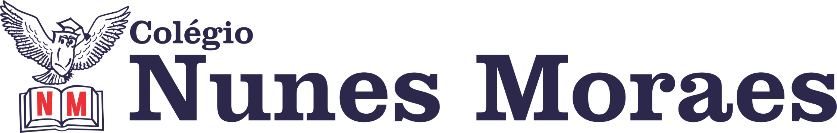  “Uma Quarta-Feira incrível e cheia de surpresas leves e boas, é tudo o que desejo para hoje.”BOM DIA!1ª aula: 7:20h às 8:15h – PORTUGUÊS – PROFESSORA: TATYELLEN PAIVA1º passo: Faça a leitura do texto. Livro Suplementar 02 – Pág: 19 e 20.2º passo: Resolva os exercícios de interpretação. Livro Suplementar 02 – Pág: 20 a 22 (q. 1 a 4)3º passo: Atente-se à correção da atividade no link colocado no grupo do WhatsApp. Livro Suplementar 02 – Pág: 20 a 22 (q. 1 a 4)Caso não consiga acessar o link, assista a correção a seguir: https://www.youtube.com/watch?v=BzjIkf12fCY&list=PL0MlWarTr_1bGuFdYc6r6rNdHZq8DA9KH&index=47ASSISTA DO INÍCIO ATÉ 14:14Durante a resolução dessas questões a professora Tatyellen vai tirar dúvidas no WhatsApp (9.9219-3687)Faça foto das atividades que você realizou e envie para coordenação Eugenia (9.9105-8116)Essa atividade será pontuada para nota.2ª aula: 8:15h às 9:10h – MATEMÁTICA – PROFESSOR: DENILSON SOUSA  1° passo: Organize-se com seu material, livro de matemática, caderno, caneta, lápis e borracha.  2° passo: Abra o livro na página 1113° passo: Acompanhe a videoaula com o professor Denilson Sousa.  Assista a aula no seguinte link:https://youtu.be/Ij8gLYxQqwU (32 min.)4° passo: Copie em seu livro ou caderno as questões que o professor Denilson resolveu na videoaula.Durante a resolução dessas questões o professor Denilson vai tirar dúvidas no WhatsApp (9.9165-2921)Faça foto das atividades que você realizou e envie para coordenação Eugenia (9.9105-8116)Essa atividade será pontuada para nota.

Intervalo: 9:10h às 9:45h3ª aula: 9:45h às 10:40 h – PORTUGUÊS – PROFESSORA:  TATYELLEN PAIVA.1º passo: Resolva os exercícios. Livro Suplementar 02 – Pág: 23 e 24 (q. 7 a 12)2º passo: Atente-se à correção da atividade no link colocado no grupo do WhatsApp. Livro Suplementar 02 – Pág: 23 e 24 (q. 7 a 12)Caso não consiga acessar o link, assista a correção a seguir: https://www.youtube.com/watch?v=BzjIkf12fCY&list=PL0MlWarTr_1bGuFdYc6r6rNdHZq8DA9KH&index=47ASSISTA DE 14:14 ATÉ O FINALDurante a resolução dessas questões a professora Tatyellen vai tirar dúvidas no WhatsApp (9.9219-3687)Faça foto das atividades que você realizou e envie para coordenação Eugenia (9.9105-8116)Essa atividade será pontuada para nota.4ª aula: 10:40h às 11:35h - CIÊNCIAS– PROFESSORA: RAFAELLA CHAVES1º passo: Enviar a pós aula: Suplementar 2 – páginas 72 e 73, questões 1 e 6.2º passo: Correção da pós aula.3º passo: Realizar o + Atitude que trabalha a habilidade (respeito), páginas 76 e 77.4º passo: Assistir o vídeo no link: https://www.youtube.com/watch?v=HOh0_3DWgPw5º passo: Atividade de sala: + Atitude - página 77, questões 1 a 4.  ESTAREI DISPONÍVEL NO WHATSAPP PARA TIRAR SUAS DÚVIDAS. 6º passo: Realizar Eureka no portal SAS referente ao capitulo 10.ATENÇÂO: A atividade pós aula deverá ser enviada para WhatsApp.Durante a resolução dessas questões a professora Rafaella vai tirar dúvidas no WhatsApp (9.9205-7894)Faça foto das atividades que você realizou e envie para coordenação Eugenia (9.9105-8116)Essa atividade será pontuada para nota.PARABÉNS POR SUA DEDICAÇÃO!